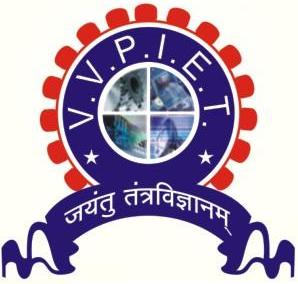 NAAC Accredited & ISO 9001-2015 CERTIFIEDVIDYA VIKAS PRATISHTHANV.V.P. INSTITUTE OF ENGINEERING & TECHNOLOGY SOLAPURANNUAL SPORTS REPORTACADEMIC YEAR 2022-23Sports Coordinator: - Prof. Jitesh K. Roman	Students Coordinator: - Mr. SAMBHAJI NANASAHEB PARADEStudents Coordinator (Boy’s): - Mr. SAMBHAJI NANASAHEB PARADEStudents Coordinator (Girl’s): - Miss. BINGUNDI PRATIKSHA PRAKASHACKNOWLEDGEMENTIt gives me a great pleasure in presenting the achievement of our students & the various activities conducted under the Gymkhana department. I extend my congratulations to all these winners.We conducted college level sports event “SMASH 2023”. The SMASH was inaugurated on 11th May 2023 by the hands of chief Guest Prof. G. K. Deshmukh Chairman & Guest of honor Shri. Amol (Nana) Chavan Secretary & Shri. M. L. Katakdhond Trustee of Vidya Vikas Pratishthan. The sports categories were inter division cricket, football, volleyball, Basketball, chess, kho-kho, kabaddi, badminton, tug-of-war, and the list goes on.It was continuous guidance & support of our Chairman Prof. G. K. Deshmukh, Secretary Shri. Amol (Nana) Chavan, Principal Dr. U. S. Mugale and all the staff advisors. Behind the success of every event, I would also like to humbly thank all the concerned who helped me directly or indirectly, as without their support it was impossible to accomplish the event successfully.FACULTY CO-ORDINATOR (BOYS)STUDENTS CO-ORDINATOR (BOYS)FACULTY CO-ORDINATOR (GIRLS)STUDENTS CO-ORDINATOR ( GIRLS )RESULTS (BOYS)CHESSWINNER – Mr. Toufik Shaikh (S.Y. B.Tech-CSE)RUNNER – Mr. Prathmesh Kanade (B.Tech-MECH)CAROM SINGLEWINNER- Mr. Havile Kishor Vaijinath (T.Y. MECH)RUNNER- Mr. Shaikh Farhan Babulal (B.Tech-MECH)CAROM DOUBLEWINNER- Mr. ROHIT BALARAJ CHINTAKANDI (B.Tech-CIVIL) & Mr. ABHIJEET DHANAJI SHINDE (B.Tech-CIVIL)RUNNER- Mr. VINIT TUKARAM AVDUT (T.Y-CIVIL) & Mr. SHUBHAM DEEPAK SARVADE ( T.Y. CIVIL)BADMINTON SINGLESWINNER  - Mr. Harshad Nandurkar- Final B.Tech Civil RUNNER– Thorat Vijaykumar-  Final B.Tech Mech	BADMINTON DOUBLESWINNER -  Shriyash Badave - Final B.Tech Civil Harshad Nandurkar- Final B.Tech Civil RUNNER–   Aditya Jadhav- FY CSE                                               Arshad Chakure-FY CSECRICKET WINNER- CIVIL CRICKET RUNNER CSEVOLLEYBALL WINNER                           CSEVOLLEYBALL RUNNERCIVILKHO-KHO WINNER                              CIVILKHO-KHO RUNNERFIRST YEAR B.TECHRESULTS GIRL’SCHESSWINNER  - Ms. Aayushri Lahoti- Final Year CSERUNNER  - Shivlila Mangalwedhe- SY CSECAROMSINGLEWINNER- Ms. DEEPIKA MAYKAL- TYCSERUNNER- Ms. ARPITA PARDE   TYCSEDOUBLESWINNER- Ms. KULKARNI TANIYA RAJKUMAR (B.Tech-CSE)                  Ms. CHABUKSWAR APEKSHA SHIVAJI (B.Tech-CSE)RUNNER-   Ms. KALYANI SUHAS RAJBHOJ (TY CSE)                    Ms. BINGUNDI PRATIKSHA PRAKASH (TY CSE)BADMINTON- DOUBLESWINNER – Ms. GHANTE SHOBHA LAKSHMAN (B.Tech-CSE)                   Ms. KONGARI RUPALI ANIL (B.Tech-CSE)RUNNER – Ms. NIKITA RANJEETSING HAJARIWALE (TY CSE)                   Ms. SHAIKH SALIYA SHEKHAR (TY ENTC)BADMINTON- SINGLEWINNER-   Ms. VHANKORE KAVERI KALLAPPA (TY BTech CSE)RUNNER- Ms. KARAJGIKAR SNEHA CHANDRASHEKHAR (TY Electrical)CRICKET WINNER- ENTC CRICKET RUNNER- F.Y.B.TECH    Sports Incharge                                                                                                Principal                                 (Mr. Jitesh Roman)	 Sr.No.EventName of Faculty Co-Ordinator1CricketProf. Mulla R. J.2FootballProf. Madri S. B.3VolleyballProf. Kulkarni P.V.4Kho-KhoProf. Chavan . R. S.5KabaddiProf. Manekari S. S.6Tug of WarProf. Yalsangikar T. B.7CaromProf. Patil R. M.8BasketballProf. Siddham P. G.9ChessProf. Bulla I.L.10BadmintonProf. Sayyed S.N.Sr.No.EventName of Student Coordinator1CricketMr. LANGADE GURUNATH MAHADEV (T.Y. Civil)2Volley ballMr. SHIVANAD GAURANNA NAVHI (T.Y. Civil)3KabaddiMr. CHOUGULE AMAR SHANKAR (B.Tech Civil)4Kho-khoMr. Bhasagi Ruturaj Nagesh (T.Y. Mech)5Basket ballMr. PANDHE ABHISHEK BHAGWAN (T.Y. CSE)6FootballMr. Shivaji Khatke (B.Tech Elect.)7Tug of WarMr. Pritam Shete (B.Tech Civil)8CaromMr. MAHESH UTTAM GADAGE (T.Y. CSE)9ChessMr. Limbole Shriniwas Pandurang (TY MECH)10BadmintonMr. Shinde Vaibhav Dhananjay (TY MECH)Sr.No.Sr.No.EventName of Faculty Co-OrdinatorCricketProf. Dhavale A. A.Kho-KhoProf. Bhange K. S. and Prof. Dhavale A. A.KabaddiProf. Kambale S. N.Tug of WarProf. Mote A. G.BadmintonProf. Bhange K. S.CaromProf. Awate S. S.ChessProf. Awate S. S.Sr.No.EventName of Student Coordinator1KabaddiMiss. RUTUJA RAMESH SURYAWANSHI (T.Y.CSE)2Tug of warMiss. POOJA SURYAKANT YALAMELI( T.Y.CSE.)3CarromMiss. NIKITA RANJEETSING HAJARIWALE(T.Y.CSE)4BadmintonMiss. Shinge Shilpa Shantappa(T.Y.MECH.)5Kho-KhoMiss. SAKSHI SHIVDAS SHINDE(T.Y.CIVIL.)6ChessMiss. SAKSHI SHIVDAS SHINDE(T.Y.CIVIL.)Sr. No.Name of Students1.Sambhaji parade ( C )2.Sarvesh Chavan  (VC)3.Fahad Jagirda4.  Harshad Nandurkar    5.Mahesh Gore6.Shivraj Bagal  7.Sai Lokare8.Shriyash Badave    9.Vaikalya Mallelwar  10.Sankat Survase  11.  Sumit Jadhav  12.    Sameer Jadhav     13.Nayan kale14.Sagar Gaychode15.Sagar pawarSr.No.Name of Students1.Atharv Deshmukh (c)2.Shree Survase  (VC)3.Nikhil Survase4.Naval Donta    5.Chinmay Konta   6.Jayraj Deshmukh  7.Rushikesh Kamble8.Nilesh Mitta  9.Salman Moteperlu10.Yash Chavan  11.Rohan Gaikwad12.Vinayak Ekbote  13.Omkar  Kulkarni                                14.Mahesh WaghmareSr.No.Name of StudentsAtharv DeshmukhShree SurvaseNikhil  SurvaseNaval DontaChinmay KontaJayraj DeshmukhRushikesh KambleSr.No.Name of StudentsHarshad Nandurkar                                    Sai Lokare                                         Sarvesh Chavan                            Mahesh Gore                              Sambhaji parade                            Shriyash Badave                              Sumit JadhavSr.No.Name of StudentsSambhaji parade                                 Sarvesh Chavan                                Fahad Jagirdar                             Harshad Nandurkar                    Mahesh Gore                                   Shivraj Bagal                                               Sai Lokare                                            Shriyash Badave                                 Vaikalya MallelwarSr.No.Name of StudentsPankaj Kumar                                   Aditya Jadhav                                    Ashish Pawar                                      Akshay Pawar                                       Sarang Patil                                         Arshad Chakure                            Mangesh Pawar                                Aman Mujawar                                  Vivek Jagtap  Sr. No.Name of Students1.KADAM SAKSHI2.BUSHRA SHAIKH3.BRNAGI BHAGYASHRI4.SNEHA SUTAR5.SHRUTI ASWARE6.SHIFAT SHAIKH7.AISHWARYA RUPNURE8.POOJA SWAMISr. No.Name of Students1.JADHAV SHARAYU S.2.KOKARE ROSHNI B.3.JAGTAP KRANTI N4.SNEHA SUTAR5.SHRUTI ASWARE6.SHIFAT SHAIKH7.AISHWARYA RUPNURE8.POOJA SWAMI